                                     Рабочая программа                                                        учителя музыки                                          Панариной Светланы Анатольевны                                                 по учебному предмету                                                      «Музыка»                                                       в 5 классе                                            2022-2023 учебный год                                             ПОЯСНИТЕЛЬНАЯ ЗАПИСКАРабочая программа по музыке для 5 класса составлена в соответствии с нормативно-правовыми документами: Федеральный закон от 29 декабря 2012 года № 273 «Об образовании в Российской Федерации»;Приказ Министерства просвещения РФ от 31 мая 2021 г. № 287 «Об утверждении федерального государственного образовательного стандарта основного общего образования»;Реестр примерных основных общеобразовательных программ Министерства Просвещения Российской Федерации;Приказ Минпросвещения России от 20.05.2020 № 254 «Об утверждении федерального перечня учебников, допущенных к использованию при реализации имеющих государственную аккредитацию образовательных программ начального общего, основного общего, среднего общего образования организациями, осуществляющими образовательную деятельность»;Приказ Минпросвещения России от 23 декабря 2020 года №766 «О внесении изменений в федеральный перечень учебников, допущенных к использованию при реализации имеющих государственную аккредитацию образовательных программ начального общего, основного общего, среднего общего образования организациями, осуществляющими образовательную деятельность, утвержденный приказом Министерства просвещения РФ от 20 мая 2020 г. № 254»;Постановление Главного государственного санитарного врача России от 24.11.2015 № 81 «О внесении изменений № 3 в СанПиН 2.4.2.2821-10 «Санитарно-эпидемиологические требования к условиям и организации обучения, содержания в общеобразовательных организациях»;Постановление Главного государственного санитарного врача Российской Федерации от 28.09.2020 «Об утверждении санитарных правил СП 2.4.3648-20 «Санитарно-эпидемиологические требования к организации воспитания и обучения, отдыха и оздоровления детей и молодежи»;Учебный план ОАНО «Гимназия имени Петра Первого» на 2022 – 2023 уч.год;Авторская программа «Музыка» к УМК Г.П. Сергеевой и сборника рабочих программ «Музыка» 5–7 классы. Предметная линия учебников Г.П. Сергеевой, Е.Д. Критской: пособие для учителей общеобразовательных организаций. - М.: Просвещение, 2018.             ОБЩАЯ ХАРАКТЕРИСТИКА УЧЕБНОГО ПРЕДМЕТА «МУЗЫКА»Музыка — универсальный антропологический феномен, неизменно присутствующий во всех культурах и цивилизациях на протяжении всей истории человечества. Используя интонационно-выразительные средства, она способна порождать эстетические эмоции, разнообразные чувства и мысли, яркие художественные образы, для которых характерны, с одной стороны, высокий уровень обобщённости, с другой — глубокая степень психологической вовлечённости личности. Эта особенность открывает уникальный потенциал для развития внутреннего мира человека, 
гармонизации его взаимоотношений с самим собой, другими людьми, окружающим миром через занятия музыкальным искусством.Музыка действует на невербальном уровне и развивает такие важнейшие качества и свойства, как целостное восприятие мира, интуиция, сопереживание, содержательная рефлексия. Огромное значение имеет музыка в качестве универсального языка, не требующего перевода, позволяющего понимать и принимать образ жизни, способ мышления и мировоззрение представителей других народов и культур.Музыка, являясь эффективным способом коммуникации, обеспечивает межличностное и социальное взаимодействие людей, в том числе является средством сохранения и передачи идей и смыслов, рождённых в предыдущие века и отражённых в народной, духовной музыке, произведениях великих композиторов прошлого. Особое значение приобретает музыкальное воспитание в свете целей и задач укрепления национальной идентичности. Родные интонации, мелодии и ритмы являются квинтэссенцией культурного кода, сохраняющего в свёрнутом виде всю систему 
мировоззрения предков, передаваемую музыкой не только через сознание, но и на более глубоком —подсознательном — уровне.Музыка — временнóе искусство. В связи с этим важнейшим вкладом в развитие комплекса психических качеств личности является способность музыки развивать чувство времени, чуткость к распознаванию причинно-следственных связей и логики развития событий, обогощать 
индивидуальный опыт в предвидении будущего и его сравнении с прошлым.Музыка обеспечивает развитие интеллектуальных и творческих способностей ребёнка, развивает его абстрактное мышление, память и воображение, формирует умения и навыки в сфере 
эмоционального интеллекта, способствует самореализации и самопринятию личности. Таким образом музыкальное обучение и воспитание вносит огромный вклад в эстетическое и нравственное развитие ребёнка, формирование всей системы ценностей.Рабочая программа позволит учителю:реализовать в процессе преподавания музыки современные подходы к формированию личностных, метапредметных и предметных результатов обучения, сформулированных в Федеральном государственном образовательном стандарте основного общего образования;разработать календарно-тематическое планирование с учётом особенностей конкретного региона, образовательного учреждения, класса, используя рекомендованное в рабочей программе примерное распределение учебного времени на изучение определённого раздела/темы, а также предложенные основные виды учебной деятельности для освоения учебного материала.               ЦЕЛИ И ЗАДАЧИ ИЗУЧЕНИЯ УЧЕБНОГО ПРЕДМЕТА «МУЗЫКА»Музыка жизненно необходима для полноценного образования и воспитания ребёнка, развития его психики, эмоциональной и интеллектуальной сфер, творческого потенциала. Признание самоценности творческого развития человека, уникального вклада искусства в образование и воспитание делает неприменимыми критерии утилитарности.Основная цель реализации программы — воспитание музыкальной культуры как части всей духовной культуры обучающихся. Основным содержанием музыкального обучения и воспитания является личный и коллективный опыт проживания и осознания специфического комплекса эмоций, чувств, образов, идей, порождаемых ситуациями эстетического восприятия (постижение мира через переживание, интонационно-смысловое обобщение, содержательный анализ произведений, моделирование художественно-творческого процесса, самовыражение через творчество).	В процессе конкретизации учебных целей их реализация осуществляется по следующим направлениям: 
	1) становление системы ценностей обучающихся, развитие целостного миропонимания в единстве эмоциональной и познавательной сферы; 
	2) развитие потребности в общении с произведениями искусства, осознание значения музыкального искусства как универсальной формы невербальной коммуникации между людьми разных эпох и народов, эффективного способа автокоммуникации; 
	3) формирование творческих способностей ребёнка, развитие внутренней мотивации к 
интонационно-содержательной деятельности.	Важнейшими задачами изучения предмета «Музыка» в основной школе являются: 
	1.   Приобщение к общечеловеческим духовным ценностям через личный психологический опыт эмоционально-эстетического переживания.2.   Осознание социальной функции музыки. Стремление понять закономерности развития музыкального искусства, условия разнообразного проявления и бытования музыки в человеческом обществе, специфики её воздействия на человека.3.   Формирование ценностных личных предпочтений в сфере музыкального искусства. Воспитание уважительного отношения к системе культурных ценностей других людей. Приверженность парадигме сохранения и развития культурного многообразия.4.   Формирование целостного представления о комплексе выразительных средств музыкального искусства. Освоение ключевых элементов музыкального языка, характерных для различных музыкальных стилей.	5.   Развитие общих и специальных музыкальных способностей, совершенствование в предметных умениях и навыках, в том числе: 
	а) слушание (расширение приёмов и навыков вдумчивого, осмысленного восприятия музыки.аналитической, оценочной, рефлексивной деятельности в связи с прослушанным музыкальным произведением); 
	б) исполнение (пение в различных манерах, составах, стилях; игра на доступных музыкальных инструментах, опыт исполнительской деятельности на электронных и виртуальных музыкальных инструментах); 
	в) сочинение (элементы вокальной и инструментальной импровизации, композиции, аранжировки, в том числе с использованием цифровых программных продуктов); 
	г) музыкальное движение (пластическое интонирование, инсценировка, танец, двигательное моделирование и др.); 
	д) творческие проекты, музыкально-театральная деятельность (концерты, фестивали, 
представления); 
	е) исследовательская деятельность на материале музыкального искусства.6.   Расширение культурного кругозора, накопление знаний о музыке и музыкантах, достаточное для активного, осознанного восприятия лучших образцов народного и профессионального искусства родной страны и мира, ориентации в истории развития музыкального искусства и современной музыкальной культуре.                   МЕСТО УЧЕБНОГО ПРЕДМЕТА «МУЗЫКА» В УЧЕБНОМ ПЛАНЕВ соответствии с Федеральным государственным образовательным стандартом основного общего образования учебный предмет «Музыка» входит в предметную область «Искусство», является обязательным для изучения и преподаётся в основной школе с 5 по 8 класс включительно.Изучение предмета «Музыка» предполагает активную социокультурную деятельность 
обучающихся, участие в исследовательских и творческих проектах, в том числе основанных на межпредметных связях с такими дисциплинами образовательной программы, как «Изобразительное искусство», «Литература», «География», «История», «Обществознание», «Иностранный язык» и др. Общее число часов, отведённых на изучение предмета «Музыка» в 5 классе составляет 34 часа (1 час в неделю)СОДЕРЖАНИЕ УЧЕБНОГО ПРЕДМЕТАПрограмма составлена на основе модульного принципа построения учебного материала и допускает вариативный подход к очерёдности изучения модулей, принципам компоновки учебных тем, форм и методов освоения содержания.Содержание предмета «Музыка» структурно представлено двумя модулями (тематическими линиями), обеспечивающими преемственность с образовательной программой начального образования и непрерывность изучения предмета и образовательной области «Искусство» на протяжении всего курса школьного обучения: модуль № 1 «Музыка и литература»модуль № 2 «Музыка и изобразительное искусство»Модуль «Музыка и литература»Что роднит музыку с литературой. Сюжеты, темы, образы искусства. Интонационные особенности языка народной, профессиональной, религиозной музыки (музыка русская и зарубежная, старинная и современная). Специфика средств художественной выразительности каждого из искусств. Вокальная музыка. Фольклор в музыке русских композиторов. Жанры инструментальной и вокальной музыки. Вторая жизнь песни. Писатели и поэты о музыке и музыкантах. Путешествие в музыкальный театр: опера, балет, мюзикл. Музыка в театре, кино, на телевидении.Использование различных форм музицирования и творческих заданий в освоении содержания музыкальных образов.Модуль «Музыка и изобразительное искусство»Взаимодействие музыки с изобразительным искусством. Исторические события, картины природы, разнообразные характеры, портреты людей в различных видах искусства. Образ музыки разных эпох в изобразительном искусстве. Небесное и земное в звуках и красках. Исторические события в музыке: через прошлое к настоящему. Музыкальная живопись и живописная музыка. Колокольность в музыке и изобразительном искусстве. Портрет в музыке и изобразительном искусстве. Роль дирижёра в прочтении музыкального сочинения. Образы борьбы и победы в искусстве. Архитектура – застывшая музыка. Полифония в музыке и живописи. Творческая мастерская композитора, художника. Импрессионизм в музыке и живописи. Тема защиты Отечества в музыке и изобразительном искусстве.Использование различных форм музицирования и творческих заданий в освоении содержания музыкальных образов.                     ПЛАНИРУЕМЫЕ ОБРАЗОВАТЕЛЬНЫЕ РЕЗУЛЬТАТЫ	Специфика эстетического содержания предмета «Музыка» обусловливает тесное взаимодействие, смысловое единство трёх групп результатов: личностных, метапредметных и предметных.Воспитательный аспект предмета «Музыка». ЛИЧНОСТНЫЕ РЕЗУЛЬТАТЫ	Личностные результаты освоения рабочей программы по музыке для основного общего образования достигаются во взаимодействии учебной и воспитательной работы, урочной и внеурочной деятельности. Они должны отражать готовность обучающихся руководствоваться системой позитивных ценностных ориентаций, в том числе в части: 
	Патриотического воспитания: 
	осознание российской гражданской идентичности в поликультурном и многоконфессиональном обществе; знание Гимна России и традиций его исполнения, уважение музыкальных символов республик Российской Федерации и других стран мира; проявление интереса к освоению музыкальных традиций своего края, музыкальной культуры народов России; знание достижений отечественных музыкантов, их вклада в мировую музыкальную культуру; интерес к изучению истории отечественной музыкальной культуры; стремление развивать и сохранять музыкальную культуру своей страны, своего края.	Гражданского воспитания: 
	готовность к выполнению обязанностей гражданина и реализации его прав, уважение прав, свобод и законных интересов других людей; осознание комплекса идей и моделей поведения, отражённых в лучших произведениях мировой музыкальной классики, готовность поступать в своей жизни в соответствии с эталонами нравственного самоопределения, отражёнными в них; активное участие в музыкально-культурной жизни семьи, образовательной организации, местного сообщества, родного края, страны, в том числе в качестве участников творческих конкурсов и фестивалей, концертов, культурно-просветительских акций, в качестве волонтёра в дни праздничных мероприятий.	Духовно-нравственного воспитания: 
	ориентация на моральные ценности и нормы в ситуациях нравственного выбора; готовность воспринимать музыкальное искусство с учётом моральных и духовных ценностей этического и религиозного контекста, социально-исторических особенностей этики и эстетики; придерживаться принципов справедливости, взаимопомощи и творческого сотрудничества в процессе 
непосредственной музыкальной и учебной деятельности, при подготовке внеклассных концертов, фестивалей, конкурсов.Эстетического воспитания: 
	восприимчивость к различным видам искусства, умение видеть прекрасное в окружающей действительности, готовность прислушиваться к природе, людям, самому себе; осознание ценности творчества, таланта; осознание важности музыкального искусства как средства коммуникации и самовыражения; понимание ценности отечественного и мирового искусства, роли этнических культурных традиций и народного творчества; стремление к самовыражению в разных видах искусства.Ценности научного познания: 
ориентация в деятельности на современную систему научных представлений об основных закономерностях развития человека, природы и общества, взаимосвязях человека с природной, социальной, культурной средой; овладение музыкальным языком, навыками познания музыки как искусства интонируемого смысла; овладение основными способами исследовательской деятельности на звуковом материале самой музыки, а также на материале искусствоведческой, исторической, публицистической информации о различных явлениях музыкального искусства, использовании доступного объёма специальной терминологии.	Физического воспитания, формирования культуры здоровья и эмоционального благополучия: 	осознание ценности жизни с опорой на собственный жизненный опыт и опыт восприятия произведений искусства; соблюдение правил личной безопасности и гигиены, в том числе в процессе музыкально-исполнительской, творческой, исследовательской деятельности; умение осознавать своё эмоциональное состояние и эмоциональное состояние других, использовать адекватные 
интонационные средства для выражения своего состояния, в том числе в процессе повседневного общения; сформированность навыков рефлексии, признание своего права на ошибку и такого же права другого человека.Трудового воспитания: 
установка на посильное активное участие в практической деятельности; трудолюбие в учёбе, настойчивость в достижении поставленных целей; интерес к практическому изучению профессий в сфере культуры и искусства; уважение к труду и результатам трудовой деятельности.Экологического воспитания: 
повышение уровня экологической культуры, осознание глобального характера экологических проблем и путей их решения; участие в экологических проектах через различные формы музыкального творчества.Личностные результаты, обеспечивающие адаптацию обучающегося к изменяющимся условиям социальной и природной среды: 
освоение обучающимися социального опыта, основных социальных ролей, норм и правил общественного поведения, форм социальной жизни, включая семью, группы, сформированные в учебной исследовательской и творческой деятельности, а также в рамках социального взаимодействия с людьми из другой культурной среды; 
стремление перенимать опыт, учиться у других людей — как взрослых, так и сверстников, в том числе в разнообразных проявлениях творчества, овладения различными навыками в сфере музыкального и других видов искусства; 
смелость при соприкосновении с новым эмоциональным опытом, воспитание чувства нового, способность ставить и решать нестандартные задачи, предвидеть ход событий, обращать внимание на перспективные тенденции и направления развития культуры и социума; способность осознавать стрессовую ситуацию, оценивать происходящие изменения и их последствия, опираясь на жизненный интонационный и эмоциональный опыт, опыт и навыки управления своими психо-эмоциональными ресурсами в стрессовой ситуации, воля к победе.МЕТАПРЕДМЕТНЫЕ РЕЗУЛЬТАТЫ1. Овладение универсальными познавательными действиями 
	              Базовые логические действия: 
устанавливать существенные признаки для классификации музыкальных явлений, выбирать основания для анализа, сравнения и обобщения отдельных интонаций, мелодий и ритмов, других элементов музыкального языка; сопоставлять, сравнивать на основании существенных признаков произведения, жанры и стили музыкального и других видов искусства; обнаруживать взаимные влияния отдельных видов, жанров и стилей музыки друг на друга, формулировать гипотезы о взаимосвязях; выявлять общее и особенное, закономерности и противоречия в комплексе выразительных средств, используемых при создании музыкального образа конкретного произведения, жанра, стиля; выявлять и характеризовать существенные признаки конкретного музыкального звучания; самостоятельно обобщать и формулировать выводы по результатам проведённого слухового наблюдения-исследования.                       Базовые исследовательские действия: 
следовать внутренним слухом за развитием музыкального процесса, «наблюдать» звучание музыки; использовать вопросы как исследовательский инструмент познания; формулировать собственные вопросы, фиксирующие несоответствие между реальным и 
желательным состоянием учебной ситуации, восприятия, исполнения музыки; 
составлять алгоритм действий и использовать его для решения учебных, в том числе 
исполнительских и творческих задач; проводить по самостоятельно составленному плану небольшое исследование по установлению особенностей музыкально-языковых единиц, сравнению художественных процессов, музыкальных явлений, культурных объектов между собой; самостоятельно формулировать обобщения и выводы по результатам проведённого наблюдения, слухового исследования.                             Работа с информацией: применять различные методы, инструменты и запросы при поиске и отборе информации с учётом предложенной учебной задачи и заданных критериев; понимать специфику работы с аудиоинформацией, музыкальными записями; 
использовать интонирование для запоминания звуковой информации, музыкальных произведений; 	выбирать, анализировать, интерпретировать, обобщать и систематизировать информацию, представленную в аудио- и видеоформатах, текстах, таблицах, схемах; использовать смысловое чтение для извлечения, обобщения и систематизации информации из одного или нескольких источников с учётом поставленных целей; 
оценивать надёжность информации по критериям, предложенным учителем или сформулированным самостоятельно;  различать тексты информационного и художественного содержания, трансформировать, интерпретировать их в соответствии с учебной задачей; самостоятельно выбирать оптимальную форму представления информации (текст, таблица, схема, презентация, театрализация и др.) в зависимости от коммуникативной установки.Овладение системой универсальных познавательных действий обеспечивает сформированность когнитивных навыков обучающихся, в том числе развитие специфического типа интеллектуальной деятельности — музыкального мышления.	2. Овладение универсальными коммуникативными действиями 
	                                              Невербальная коммуникация: 
воспринимать музыку как искусство интонируемого смысла, стремиться понять эмоционально-образное содержание музыкального высказывания, понимать ограниченность словесного языка в передаче смысла музыкального произведения; 
передавать в собственном исполнении музыки художественное содержание, выражать настроение, чувства, личное отношение к исполняемому произведению; 
осознанно пользоваться интонационной выразительностью в обыденной речи, понимать культурные нормы и значение интонации в повседневном общении; 
эффективно использовать интонационно-выразительные возможности в ситуации публичного выступления; 
распознавать невербальные средства общения (интонация, мимика, жесты), расценивать их как полноценные элементы коммуникации, адекватно включаться в соответствующий уровень общения.                                          Вербальное общение: воспринимать и формулировать суждения, выражать эмоции в соответствии с условиями и целями общения; 
выражать своё мнение, в том числе впечатления от общения с музыкальным искусством в устных и письменных текстах; 
понимать намерения других, проявлять уважительное отношение к собеседнику и в корректной форме формулировать свои возражения; 
вести диалог, дискуссию, задавать вопросы по существу обсуждаемой темы, поддерживать благожелательный тон диалога; 
публично представлять результаты учебной и творческой деятельности.	                                            Совместная деятельность (сотрудничество): 
развивать навыки эстетически опосредованного сотрудничества, соучастия, сопереживания в процессе исполнения и восприятия музыки; понимать ценность такого социально-психологического опыта, экстраполировать его на другие сферы взаимодействия; 
понимать и использовать преимущества коллективной, групповой и индивидуальной музыкальной деятельности, выбирать наиболее эффективные формы взаимодействия при решении поставленной задачи; 
принимать цель совместной деятельности, коллективно строить действия по её достижению: распределять роли, договариваться, обсуждать процесс и результат совместной работы; уметь обобщать мнения нескольких людей, проявлять готовность руководить, выполнять поручения, подчиняться; 
оценивать качество своего вклада в общий продукт по критериям, самостоятельно 
сформулированным участниками взаимодействия; сравнивать результаты с исходной задачей и вклад каждого члена команды в достижение результатов, разделять сферу ответственности и проявлять готовность к представлению отчёта перед группой.	3. Овладение универсальными регулятивными действиями 
	                                                        Самоорганизация: 
ставить перед собой среднесрочные и долгосрочные цели по самосовершенствованию, в том числе в части творческих, исполнительских навыков и способностей, настойчиво продвигаться к поставленной цели; 
планировать достижение целей через решение ряда последовательных задач частного характера; 	самостоятельно составлять план действий, вносить необходимые коррективы в ходе его реализации; 	выявлять наиболее важные проблемы для решения в учебных и жизненных ситуациях; 
самостоятельно составлять алгоритм решения задачи (или его часть), выбирать способ решения учебной задачи с учётом имеющихся ресурсов и собственных возможностей, аргументировать предлагаемые варианты решений; делать выбор и брать за него ответственность на себя.	                                                     Самоконтроль (рефлексия): 
владеть способами самоконтроля, самомотивации и рефлексии; 
давать адекватную оценку учебной ситуации и предлагать план её изменения; 
предвидеть трудности, которые могут возникнуть при решении учебной задачи, и адаптировать решение к меняющимся обстоятельствам; 
объяснять причины достижения (недостижения) результатов деятельности; понимать причины неудач и уметь предупреждать их, давать оценку приобретённому опыту; 
использовать музыку для улучшения самочувствия, сознательного управления своим психоэмоциональным состоянием, в том числе стимулировать состояния активности (бодрости), отдыха (релаксации), концентрации внимания и т. д.                                              Эмоциональный интеллект:чувствовать, понимать эмоциональное состояние самого себя и других людей, использовать возможности музыкального искусства для расширения своих компетенций в данной сфере; 	развивать способность управлять собственными эмоциями и эмоциями других как в повседневной жизни, так и в ситуациях музыкально-опосредованного общения; выявлять и анализировать причины эмоций; понимать мотивы и намерения другого человека, анализируя коммуникативно-интонационную ситуацию; регулировать способ выражения собственных эмоций.                                                       Принятие себя и других: 
уважительно и осознанно относиться к другому человеку и его мнению, эстетическим предпочтениям и вкусам;признавать своё и чужое право на ошибку, при обнаружении ошибки фокусироваться не на ней самой, а на способе улучшения результатов деятельности; 
принимать себя и других, не осуждая; проявлять открытость; осознавать невозможность контролировать всё вокруг.Овладение системой универсальных учебных регулятивных действий обеспечивает формирование смысловых установок личности (внутренняя позиция личности) и жизненных навыков личности (управления собой, самодисциплины, устойчивого поведения, эмоционального душевного равновесия и т. д.).ПРЕДМЕТНЫЕ РЕЗУЛЬТАТЫПредметные результаты характеризуют сформированность у обучающихся основ музыкальной культуры и проявляются в способности к музыкальной деятельности, потребности в регулярном общении с музыкальным искусством во всех доступных формах, органичном включении музыки в актуальный контекст своей жизни.Обучающиеся, освоившие основную образовательную программу по предмету «Музыка»:осознают принципы универсальности и всеобщности музыки как вида искусства, неразрывную связь музыки и жизни человека, всего человечества, могут рассуждать на эту тему;воспринимают российскую музыкальную культуру как целостное и самобытное 
цивилизационное явление; знают достижения отечественных мастеров музыкальной культуры, испытывают гордость за них;сознательно стремятся к укреплению и сохранению собственной музыкальной идентичности (разбираются в особенностях музыкальной культуры своего народа, узнают на слух родные интонации среди других, стремятся участвовать в исполнении музыки своей национальной традиции, понимают ответственность за сохранение и передачу следующим поколениям музыкальной культуры своего народа);понимают роль музыки как социально значимого явления, формирующего общественные вкусы и настроения, включённого в развитие политического, экономического, религиозного, иных аспектов развития общества.	Предметные результаты, формируемые в ходе изучения предмета «Музыка», сгруппированы по учебным модулям и должны отражать сформированность умений.УЧЕБНО-МЕТОДИЧЕСКОЕ ОБЕСПЕЧЕНИЕ                   ОБРАЗОВАТЕЛЬНОГО ПРОЦЕССАОБЯЗАТЕЛЬНЫЕ УЧЕБНЫЕ МАТЕРИАЛЫ ДЛЯ УЧЕНИКАМузыка, 5 класс /Сергеева Г.П., Критская Е.Д., Акционерное общество «Издательство «Просвещение».МЕТОДИЧЕСКИЕ МАТЕРИАЛЫ ДЛЯ УЧИТЕЛЯУчебно-методический комплекты Музыка 5 класс авторов Г. П. Сергеевой, Е. Д. Критской: 
Программа «Музыка 5 класс» - М., Просвещение.
Методическое пособие для учителя «Музыка» 5 – 6 классы. - М., Просвещение, 2016г;«Хрестоматия музыкального материала к учебнику "Музыка" 5 класс. М., Просвещение, 2021г; 
Фонохрестоматия для 5 класса (МР3).- М., Просвещение, 2021г;
«Творческая тетрадь «Музыка» 5 классы М.- Просвещение, 2021 г 
Портреты композиторов, исполнителей; 
Дидактический раздаточный материал; 
Коллекция цифровых образовательных ресурсов; 
Видеофильмы с записью фрагментов из оперных и балетных спектаклей, мюзиклов; Музыкальные инструменты: фортепиано.Видеофильмы с записью известных хоровых коллективов, оркестровых коллективов; Персональный компьютер; 
Медиапроектор.ЦИФРОВЫЕ ОБРАЗОВАТЕЛЬНЫЕ РЕСУРСЫ И РЕСУРСЫ СЕТИ ИНТЕРНЕТРесурсы МЭШ https://uchebnik.mos.ru/catalogue 
МУЗЫКАЛЬНЫЕ ОБРАЗОВАТЕЛЬНЫЕ РЕСУРСЫ 
http:/www.edu.ru/ - портал Министерства образования РФ. В разделе методическая литература выложены электронные версии методических пособий по музыке. http://playmusic.org/ 
http://www.creatingmusic.com/ 
http://music.edu.ru/МАТЕРИАЛЬНО-ТЕХНИЧЕСКОЕ ОБЕСПЕЧЕНИЕ ОБРАЗОВАТЕЛЬНОГО ПРОЦЕССАПечатные пособияАтласы музыкальных инструментовПортреты композиторовСхема расположения инструментов и оркестровых групп в различных видах оркестровАльбомы с демонстрационным материалом, составленным в соответствии с тематическими линиями учебной программы.Книги о музыке и музыкантахНаучно-популярная литература по искусствуНотный и поэтический текст песен            Изображения музыкантов, играющих на различных инструментах            Фотографии и репродукции картин крупнейших центров мировой музыкальной культурыТехнические средства обучения      Музыкальный центр      Видеоплеер      Фортепиано      Электронное фортепиано      Персональный компьютер      Экран      ПроекторЭкранно-звуковые пособия      Аудиозаписи и фонохрестоматии по музыке.           Видеофильмы, посвященные творчеству выдающихся отечественных и зарубежных          композиторов     Видеофильмы с записью фрагментов из оперных спектаклей          Видеофильмы с записью фрагментов из балетных спектаклей          Видеофильмы с записью известных оркестровых коллективов          Видеофильмы с записью фрагментов из мюзикловОбщеобразовательная автономная некоммерческая организация«Гимназия имени Петра Первого»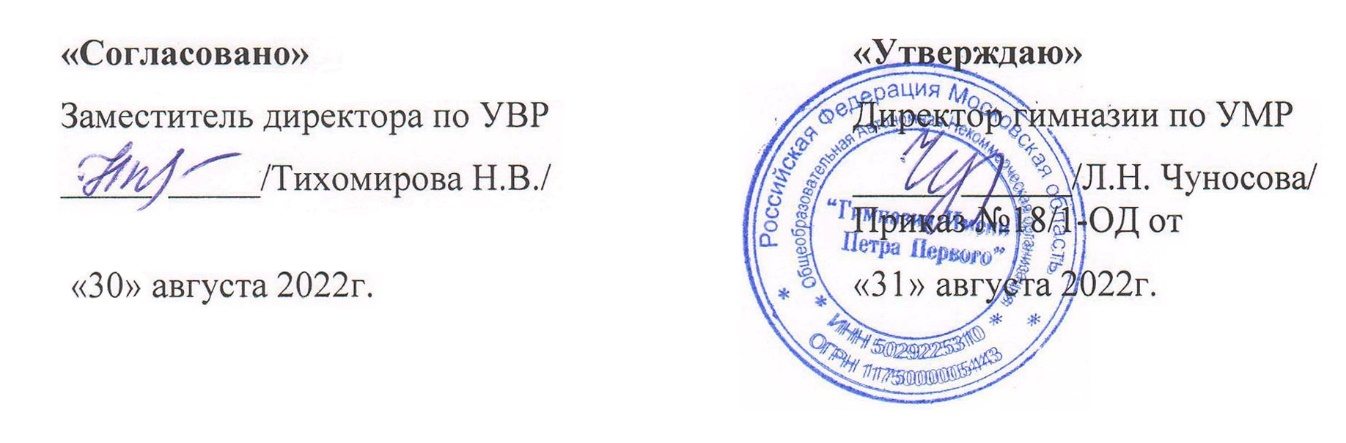 ТЕМАТИЧЕСКОЕ  ПЛАНИРОВАНИЕТЕМАТИЧЕСКОЕ  ПЛАНИРОВАНИЕТЕМАТИЧЕСКОЕ  ПЛАНИРОВАНИЕТЕМАТИЧЕСКОЕ  ПЛАНИРОВАНИЕТЕМАТИЧЕСКОЕ  ПЛАНИРОВАНИЕТЕМАТИЧЕСКОЕ  ПЛАНИРОВАНИЕТЕМАТИЧЕСКОЕ  ПЛАНИРОВАНИЕТЕМАТИЧЕСКОЕ  ПЛАНИРОВАНИЕТЕМАТИЧЕСКОЕ  ПЛАНИРОВАНИЕТЕМАТИЧЕСКОЕ  ПЛАНИРОВАНИЕТЕМАТИЧЕСКОЕ  ПЛАНИРОВАНИЕТЕМАТИЧЕСКОЕ  ПЛАНИРОВАНИЕТЕМАТИЧЕСКОЕ  ПЛАНИРОВАНИЕ№п/пНаименование разделов и тем программыКоличество часовКоличество часовКоличество часовРепертуарРепертуарРепертуарВиды деятельностиВиды,формы контроляВиды,формы контроляЭлектронные(цифровые) образовательные ресурсы.Электронные(цифровые) образовательные ресурсы.№п/пНаименование разделов и тем программывсегоконтрольные работыпрактические работыдля слушаниядля пениядля музицированияМодуль 1. Музыка и литератураМодуль 1. Музыка и литератураМодуль 1. Музыка и литератураМодуль 1. Музыка и литератураМодуль 1. Музыка и литератураМодуль 1. Музыка и литератураМодуль 1. Музыка и литератураМодуль 1. Музыка и литератураМодуль 1. Музыка и литератураМодуль 1. Музыка и литератураМодуль 1. Музыка и литератураМодуль 1. Музыка и литератураМодуль 1. Музыка и литература1.1Что роднит музыку с литературой100П.Чайковский симфония №4,Э.Григ сюита «Пер Гюнт»Г.Струве «Моя Россия», М.Глинка «Жаворонок», «Во поле береза стояла» р.н.п.0Выявляют общности жизненных истоков и многосторонних связей музыки и литературы. Выразительно исполняют знакомые песни и романсыВыявляют общности жизненных истоков и многосторонних связей музыки и литературы. Выразительно исполняют знакомые песни и романсыУстный опрос; 
Вокально-хоровая работа; 
Домашнее 
задание; 
Комбинированная работа; 
Ведение тетрадиУстный опрос; 
Вокально-хоровая работа; 
Домашнее 
задание; 
Комбинированная работа; 
Ведение тетрадиhttps://uchebnik.mos.ru/material_view/atomic_objects/1402655?menuReferrer=/catalogue 
https://uchebnik.mos.ru/material/app/60774?menuReferrer=/catalogue 
https://uchebnik.mos.ru/material_view/atomic_objects/19468?menuReferrer=catalogue1.21.3Вокальная музыка200Г.Струве «Моя Россия», русские народные песни, романсы А.Варламова, А. РубинштейнаГ.Струве «Моя Россия», Ю.Чичков «Свирель да рожок», «Со вьюном я хожу» р.н.п.Ю.Чичков «Свирель да рожок»Размышляют в чём отличие прослушанных романсов, знакомятся с песенными жанрами, исполняют русские народные песни, игра на музыкальных и шумовых инструментах.Размышляют в чём отличие прослушанных романсов, знакомятся с песенными жанрами, исполняют русские народные песни, игра на музыкальных и шумовых инструментах.Комбинированная работа.; 
Вокально-хоровая работа инструментальное музицированиеКомбинированная работа.; 
Вокально-хоровая работа инструментальное музицированиеhttps://uchebnik.mos.ru/material_view/test_specifications/263019?menuReferrer=/catalogue 
https://uchebnik.mos.ru/material_view/atomic_objects/1277810?menuReferrer=/catalogue1.41.5Фольклор в музыке русских композиторов200А.Лядов «Кикимора»,Н.Римский-Корсаков «Шехеразада»Я.Дубравин «Про Емелю», Ю.Чичков «Свирель да рожок»Я.Дубравин «Про Емелю»,Продолжают знакомство с жанрами русских народных песен, знакомятся с программной инструментальной музыкой, фольклором.Продолжают знакомство с жанрами русских народных песен, знакомятся с программной инструментальной музыкой, фольклором.Устный опрос; 
Вокально-хоровая работа; 
Домашнее 
задание; 
Комбинированная работа; Драматизация музыкальных произведений
Устный опрос; 
Вокально-хоровая работа; 
Домашнее 
задание; 
Комбинированная работа; Драматизация музыкальных произведений
https://uchebnik.mos.ru/material_view/atomic_objects/2495111?1.61.7Жанры вокальной и инструмен-тальной музыки200С.Рахманинов «Вокализ», Ф.Мендельсон «Песня венецианского гондольера», П. Чайковский «Баркарола», М.Глинка «Венецианская ночь»Я.Дубравин «Про Емелю»; С.Рахманинов «Вокализ», М.Глинка «Венецианская ночь»(фрагменты)С.Рахманинов «Вокализ»Углубляют представление о вокальной и инструменталь-ной музыке не связанной с литературным сюжетом. Выявляют особенности взаимодействия музыки и музыкальных отрывков в драматизации, инсценировке, пластическом движении.Углубляют представление о вокальной и инструменталь-ной музыке не связанной с литературным сюжетом. Выявляют особенности взаимодействия музыки и музыкальных отрывков в драматизации, инсценировке, пластическом движении.Комбинированная работа; 
Вокально-хоровая работа; 
Анализ 
музыкальных 
произведений; Пластическое движениеКомбинированная работа; 
Вокально-хоровая работа; 
Анализ 
музыкальных 
произведений; Пластическое движениеmenuReferrer=/catalogue 
https://uchebnik.mos.ru/material_view/atomic_objects/8595870?1.8Вторая жизнь песни100П.Чайковский «Камаринская», С.Рахманинов «Светлый праздник»,Л.Бетховен «Вариации на тему фр.пастушьей н.п.»«Пастушья песня» фр.н.п., Л.Квинт «Здравствуй , мир»0Выявляют понятия «интерпретация» на основе  осмысления народных истоков в профессиональной музыке. Строят речевые высказывания о собственном отношении к музыке разных жанров и стилей.Выявляют понятия «интерпретация» на основе  осмысления народных истоков в профессиональной музыке. Строят речевые высказывания о собственном отношении к музыке разных жанров и стилей.Устный опрос; 
Вокально-хоровая работа; 
Комбинированная работа; 
Анализ 
музыкальных 
произведений; 
Устный опрос; 
Вокально-хоровая работа; 
Комбинированная работа; 
Анализ 
музыкальных 
произведений; 
menuReferrer=/catalogue 
https://uchebnik.mos.ru/material_view/atomic_objects/2659953?1.9Всю жизнь мою несу Родину в душе100В.Гаврилин фрагменты из симфонии-действа «Перезвоны»Л.Квинт «Здравствуй , мир»; вокальная импровизациявокальная импровизация к картине Б.Кустодиева «Осенний сельский праздник»Знакомятся с симфо -действом «Перезвоны» Анализируют средства музыкальной выразительнос -ти Выбирают картины созвучные частям произведения; вокальная импровизацияЗнакомятся с симфо -действом «Перезвоны» Анализируют средства музыкальной выразительнос -ти Выбирают картины созвучные частям произведения; вокальная импровизацияКомбинированная работа; 
Вокально-хоровая работа; 
Анализ 
музыкальных 
произведений; вокальная импровизацияКомбинированная работа; 
Вокально-хоровая работа; 
Анализ 
музыкальных 
произведений; вокальная импровизацияmenuReferrer=/catalogue1.101.11Писатели и поэты о музыке и музыкантах200Г.Свиридов поэма-кантата «Памяти Сергея Есенина», В.Моцарт симфония «Юпитер», Ф.Шопен «Вальс до# минор»Г.Свиридов «Поет зима, аукает»фрагмент, Л.Квинт «Здравствуй , мир»0Высказывают свои мысли о  значимости музыки в жизни человека. Читают отрывок из рассказа В. Астафьева, отвечают на вопрос: «Кого писатель назвал «мудрымистрадальцами?»Высказывают свои мысли о  значимости музыки в жизни человека. Читают отрывок из рассказа В. Астафьева, отвечают на вопрос: «Кого писатель назвал «мудрымистрадальцами?»Устный опрос; 
Вокально-хоровая работа; 
Комбинированная работа; 
Анализ 
музыкальных 
произведений; 
Ведение тетрадиУстный опрос; 
Вокально-хоровая работа; 
Комбинированная работа; 
Анализ 
музыкальных 
произведений; 
Ведение тетрадиmenuReferrer=/catalogue 
https://uchebnik.mos.ru/material_view/atomic_objects/8595870?1.12Первое путешествие в музыкальный театр. Опера100Н.Римский-Корсаков опера «Садко», фрагментыН.Римский-Корсаков опера «Садко» «Заиграйте, мои гусельки!», «Колыбельная Волховы»0Продолжают углублять знания об особенностях оперного жанра.Отвечают на вопросы учебника. Вспоминают уже известные фрагменты из оперы «Садко», Отвечают на вопросы учебника, разучивают темы гостей.Продолжают углублять знания об особенностях оперного жанра.Отвечают на вопросы учебника. Вспоминают уже известные фрагменты из оперы «Садко», Отвечают на вопросы учебника, разучивают темы гостей.Комбинированная работа; 
Вокально-хоровая работа; 
Анализ 
музыкальных 
произведений, диалог/ полилогКомбинированная работа; 
Вокально-хоровая работа; 
Анализ 
музыкальных 
произведений, диалог/ полилогhttps://uchebnik.mos.ru/material_view/atomic_objects/1500809?1.13Второе путешествие в музыкальный театр. Балет100П.Чайковский балет «Щелкунчик»А Ермолов «Падают снежинки»П.Чайковский балет «Щелкунчик» «Вальс хлопье»Продолжают знакомство с жанром балета, знакомятся с именами лучших отечественных танцоров. Вокализируют и пластически интонируют  основные темы предложенных балетов. Продолжают знакомство с жанром балета, знакомятся с именами лучших отечественных танцоров. Вокализируют и пластически интонируют  основные темы предложенных балетов. Устный опрос; 
Вокально-хоровая работа; 
Комбинированная работа; 
Анализ 
музыкальных 
произведений; 
Ведение тетради, пластическая интонацияУстный опрос; 
Вокально-хоровая работа; 
Комбинированная работа; 
Анализ 
музыкальных 
произведений; 
Ведение тетради, пластическая интонацияmen 
uReferrer=/catalogue 
https://uchebnik.mos.ru/material_view/atomic_objects/1500794?1.14Музыка в театре, кино, на телевидении100Роджерс «Звуки музыки», музыка из известных кинофильмов,телепередачА Ермолов «Падают снежинки», Э.Роджерс «Звуки музыки»А Ермолов «Падают снежинки»Разучивают песни из кинофильмов. Делают вывод что музыка является неотъемлемой частью искусства. Отвечают на вопросы учебника. Выполняют задание в творческой тетради.Разучивают песни из кинофильмов. Делают вывод что музыка является неотъемлемой частью искусства. Отвечают на вопросы учебника. Выполняют задание в творческой тетради.Устный опрос; 
Комбинированная работа; 
Домашнее 
задание; 
Вокально-хоровая работа; 
Анализ 
музыкальных 
произведенийУстный опрос; 
Комбинированная работа; 
Домашнее 
задание; 
Вокально-хоровая работа; 
Анализ 
музыкальных 
произведенийhttps://uchebnik.mos.ru/material_view/atomic_objects/1402655menuReferrer=/catalogue 
https://uchebnik.mos.ru/material/app/60774?menuReferrer=/catalogue 
https://uchebnik.mos.ru/material_view/atomic_objects/19468?menuReferrer=catalogue1.15Третье путешествие в музыкальный театр. Мюзикл                     100Э.Уэббер «Кошки», А.Рыбников «Бременские музыканты»А Ермолов «Падают снежинки», Э.Роджерс «Звуки музыки»Э.Роджерс «Звуки музыки»Знакомятся с жанром мюзикл, слушают отдельные номера, отвечают на вопросы учебника. Сочиняют либретто для мюзикла. Знакомятся с жанром мюзикл, слушают отдельные номера, отвечают на вопросы учебника. Сочиняют либретто для мюзикла. Устный опрос; 
Комбинированная работа; 
Домашнее 
задание; 
Вокально-хоровая работа; 
Анализ 
музыкальных 
произведений;Устный опрос; 
Комбинированная работа; 
Домашнее 
задание; 
Вокально-хоровая работа; 
Анализ 
музыкальных 
произведений;https://uchebnik.mos.ru/material_view/test_specifications/263019?menuReferrer=/catalogue 
https://uchebnik.mos.ru/material_view/atomic_objects/1277810?menuReferrer=/catalogue1.16Мир композитора100Фрагменты из пройденных произведений русских и зарубежных композиторовИсполнение песенного репертуара0Обобщают знания сопоставляя музыкальные произведения с портретами композиторов представленных в учебнике, викторинаОбобщают знания сопоставляя музыкальные произведения с портретами композиторов представленных в учебнике, викторинаУстный опрос; 
Комбинированная работа; 
Домашнее 
задание; 
Вокально-хоровая работа; 
Анализ 
музыкальных 
произведений, викторинаУстный опрос; 
Комбинированная работа; 
Домашнее 
задание; 
Вокально-хоровая работа; 
Анализ 
музыкальных 
произведений, викторинаhttps://uchebnik.mos.ru/material_view/atomic_objects/2495111?Итого по модулю:Итого по модулю:16Модуль 2. Музыка и изобразительное искусствоМодуль 2. Музыка и изобразительное искусствоМодуль 2. Музыка и изобразительное искусствоМодуль 2. Музыка и изобразительное искусствоМодуль 2. Музыка и изобразительное искусствоМодуль 2. Музыка и изобразительное искусствоМодуль 2. Музыка и изобразительное искусствоМодуль 2. Музыка и изобразительное искусствоМодуль 2. Музыка и изобразительное искусствоМодуль 2. Музыка и изобразительное искусствоМодуль 2. Музыка и изобразительное искусствоМодуль 2. Музыка и изобразительное искусствоМодуль 2. Музыка и изобразительное искусство2.1Что роднит музыку с изобразительным искусством     100Фрагменты из пройденных произведений русских и зарубежных композиторовА.Петряшева «Мы рисуем»0Анализируют средства музыкальной и художественной выразительности, делают вывод об их общности. Рассматривают репродукции картин, отвечают на вопросы учебникаАнализируют средства музыкальной и художественной выразительности, делают вывод об их общности. Рассматривают репродукции картин, отвечают на вопросы учебникаУстный опрос; 
Комбинированная работа; 
Домашнее 
задание; 
Вокально-хоровая работа; 
Анализ 
музыкальных 
произведений;Устный опрос; 
Комбинированная работа; 
Домашнее 
задание; 
Вокально-хоровая работа; 
Анализ 
музыкальных 
произведений;https://uchebnik.mos.ru/material_view/atomic_objects/1402655?menuReferrer=/catalogue 
https://uchebnik.mos.ru/material/app/60774?menuReferrer=/catalogue 
https://uchebnik.mos.ru/material_view/atomic_objects/19468?menuReferrer=catalogue2.22.3Небесное и земное в звуках и красках              200С Рахманинов концерт для фортепиано с оркестром №3, «Богородице Дево,радуйся», Г. Свиридов «Любовь святая», Ф.Шуберт «Ave, Maria»С Рахманинов концерт для фортепиано с оркестром №3, «Богородице Дево, радуйся», песни о природе(по выбору)0Рассматривают пейзаж И. Остроухова, вспоминают музыкальные сочинения , в которых нарисованы образы природы, анализируют средства художественной выразительности, пропевают знаменный распев.Рассматривают пейзаж И. Остроухова, вспоминают музыкальные сочинения , в которых нарисованы образы природы, анализируют средства художественной выразительности, пропевают знаменный распев.Устный опрос; 
Комбинированная работа; 
Домашнее 
задание; 
Вокально-хоровая работа; 
Анализ 
музыкальных 
произведенийУстный опрос; 
Комбинированная работа; 
Домашнее 
задание; 
Вокально-хоровая работа; 
Анализ 
музыкальных 
произведенийhttps://uchebnik.mos.ru/material_view/test_specifications/263019?menuReferrer=/catalogue 
https://uchebnik.mos.ru/material_view/atomic_objects/1277810?menuReferrer=/catalogue2.42.5Звать через прошлое к настоящему200С.Прокофьев кантата «Александр Невский», фрагментыС.Прокофьев хор «Вставайте, люди русские!», А.Петряшева «Мы рисуем»0Рассматривают триптих П. Корина анализируют средства выразительности,вспоминают хор из кантаты исполняют по голосам. Знакомятся со всеми частями кантаты, смотрят отрывки фильма  СергеяЭйзенштейнаРассматривают триптих П. Корина анализируют средства выразительности,вспоминают хор из кантаты исполняют по голосам. Знакомятся со всеми частями кантаты, смотрят отрывки фильма  СергеяЭйзенштейнаУстный опрос; 
Комбинированная работа; 
Домашнее 
задание; 
Вокально-хоровая работа; 
Анализ 
музыкальных 
произведенийУстный опрос; 
Комбинированная работа; 
Домашнее 
задание; 
Вокально-хоровая работа; 
Анализ 
музыкальных 
произведенийmenuReferrer=/catalogue 
https://uchebnik.mos.ru/material_view/atomic_objects/4920705?2.6Музыкальная живопись и живописная музыка 100С. Рахманинов «Весенние воды», прелюдии Г.Струве «Музыка», А.Петряшева «Мы рисуем»С. Рахманинов «Весенние воды»Рассматривают репродукции пейзажей В. Борисова-Мусатова, сопоставляют их с музыкальными отрывками, исполняют песни, пластическое интонированиеРассматривают репродукции пейзажей В. Борисова-Мусатова, сопоставляют их с музыкальными отрывками, исполняют песни, пластическое интонированиеДиалог/полилог, Комбинированная работа; 
Домашнее 
задание; 
Вокально-хоровая работа; 
Анализ 
музыкальных 
произведенийДиалог/полилог, Комбинированная работа; 
Домашнее 
задание; 
Вокально-хоровая работа; 
Анализ 
музыкальных 
произведенийmenuReferrer=/catalogue 
https://uchebnik.mos.ru/material_view/atomic_objects/8595870?2.7Колокольность в музыке и живописи100В.Гаврилин симфония «Фрески Софии Киевской», М.Козлов «Вечерний звон»Е.Крылатов «Колокола», Г.Струве «Музыка»М.Козлов «Вечерний звон»Слушают  музыкальные произведения, приходят к выводу что музыкальные впечатления детства стали интонационно-образной основой многих произведений композитора, мелодико-ритмическая импровизацияСлушают  музыкальные произведения, приходят к выводу что музыкальные впечатления детства стали интонационно-образной основой многих произведений композитора, мелодико-ритмическая импровизацияДиалог/полилог, Комбинированная работа; 
Домашнее 
задание; 
Вокально-хоровая работа; 
Анализ 
музыкальных 
произведений, мелодико-ритмическая импровизацияДиалог/полилог, Комбинированная работа; 
Домашнее 
задание; 
Вокально-хоровая работа; 
Анализ 
музыкальных 
произведений, мелодико-ритмическая импровизацияhttps://uchebnik.mos.ru/material_view/atomic_objects/9690417?2.8Портрет в музыке и изобразительном искусстве100Н.Паганини каприс №24, С.Рахманинов «Вариации на тему Паганини»Е.Крылатов «Колокола», Г.Струве «Музыка»Н.Паганини каприс №24Исполняют песни, сказки  о скрипке. Пытаются услышать музыку, работая с репродукциями картин на страницах учебника. Читают рассказ К. Паустовского «Струна».Знакомятся с Чаконой И. Баха, и музыкой А. Шнитке. Выполняют задание в творческой тетради, пластическое интонированиеИсполняют песни, сказки  о скрипке. Пытаются услышать музыку, работая с репродукциями картин на страницах учебника. Читают рассказ К. Паустовского «Струна».Знакомятся с Чаконой И. Баха, и музыкой А. Шнитке. Выполняют задание в творческой тетради, пластическое интонированиеДиалог/полилог, Комбинированная работа; 
Домашнее 
задание; 
Вокально-хоровая работа; 
Анализ 
музыкальных 
произведенийДиалог/полилог, Комбинированная работа; 
Домашнее 
задание; 
Вокально-хоровая работа; 
Анализ 
музыкальных 
произведенийmenuReferrer=/catalogue 
https://uchebnik.mos.ru/material_view/atomic_objects/1608535?2.9Волшебная палочка дирижёра100Фрагменты произведений в исполнении симфонического оркестраЖ. Колмогорова «Как люблю тебя я , мама», А.Петряшева «Мы рисуем»Фрагменты произведений в исполнении симфонического оркестраСопоставляют фотографии известных дирижёров со звучащей музыкой. Пропевают начальный вариант  «Траурного марша»Рассматривают живописное полотно Э.Делакруа, делают вывод о значении эскизов в музыке и живописи, пластическое интонирование Сопоставляют фотографии известных дирижёров со звучащей музыкой. Пропевают начальный вариант  «Траурного марша»Рассматривают живописное полотно Э.Делакруа, делают вывод о значении эскизов в музыке и живописи, пластическое интонирование Диалог/полилог, Комбинированная работа; 
Домашнее 
задание; 
Вокально-хоровая работа; 
Анализ 
музыкальных 
произведенийДиалог/полилог, Комбинированная работа; 
Домашнее 
задание; 
Вокально-хоровая работа; 
Анализ 
музыкальных 
произведенийhttps://uchebnik.mos.ru/material_view/atomic_objects/9690417?2.10Образы борьбы и победы в искусстве100Л.Бетховен Симфония №5Е.Крылатов «Колокола», Ж. Колмогорова «Как люблю тебя я , мама», песни о защитниках Отечества (по выбору)0Сопоставляют части симфонии, убеждаются в  развитии творческого замысла композитора «через борьбу к победе». Отвечают на вопросы учебника, вокализируют  «тему судьбы». Анализируют тембры симфонического оркестра.Сопоставляют части симфонии, убеждаются в  развитии творческого замысла композитора «через борьбу к победе». Отвечают на вопросы учебника, вокализируют  «тему судьбы». Анализируют тембры симфонического оркестра.Диалог/полилог, Комбинированная работа; 
Домашнее 
задание; 
Вокально-хоровая работа; 
Анализ 
музыкальных 
произведенийДиалог/полилог, Комбинированная работа; 
Домашнее 
задание; 
Вокально-хоровая работа; 
Анализ 
музыкальных 
произведенийmenuReferrer=/catalogue 
https://uchebnik.mos.ru/material_view/atomic_objects/1608535?2.11Застывшая музыка100Дж.Каччини «Ave, Maria», П.Чайковский , С. Рахманинов «Богородице Дево, радуйся»Дж.Каччини «Ave, Maria», П.Чайковский , С. Рахманинов «Богородице Дево, радуйся» (фрагменты)0Продолжают знакомиться с творчеством И. Баха, вслушиваются в созвучие органной музыки и стихотворения  И. Бунина. Продолжают знакомиться с творчеством И. Баха, вслушиваются в созвучие органной музыки и стихотворения  И. Бунина. Устный опрос; 
Комбинированная работа; 
Домашнее 
задание; 
Вокально-хоровая работа; 
Анализ 
музыкальных 
произведенийУстный опрос; 
Комбинированная работа; 
Домашнее 
задание; 
Вокально-хоровая работа; 
Анализ 
музыкальных 
произведенийhttps://uchebnik.mos.ru/material_view/atomic_objects/9690417?2.12Полифония в музыке и живописи100И.Бах фрагменты органной музыкиГ.Струве «Музыка»0Вокализируют  тему фуги, опираясь на нотно-графическое изображение. Знакомятся с особенностями построения фуги и понятием полифония.Вокализируют  тему фуги, опираясь на нотно-графическое изображение. Знакомятся с особенностями построения фуги и понятием полифония.Устный опрос; 
Комбинированная работа; 
Домашнее 
задание; 
Вокально-хоровая работа; 
Анализ 
музыкальных 
произведенийУстный опрос; 
Комбинированная работа; 
Домашнее 
задание; 
Вокально-хоровая работа; 
Анализ 
музыкальных 
произведенийmenuReferrer=/catalogue 
https://uchebnik.mos.ru/material_view/atomic_objects/1608535?2.13 Музыка на мольберте100И.Бах прелюдия До-мажор, М.Чюрленис ПрелюдииВ суколинский «Радуга желаний», Е.Крылатов «Колокола»0Углубляют знания о жанре фуга, знакомясь с творчеством М. Чюрлёниса. Выполняют задания учебника. Пропевают мелодии. картин фуги, рассматривают их цветовую гамму и звуковую палитру.Углубляют знания о жанре фуга, знакомясь с творчеством М. Чюрлёниса. Выполняют задания учебника. Пропевают мелодии. картин фуги, рассматривают их цветовую гамму и звуковую палитру.Устный опрос; 
Комбинированная работа; 
Домашнее 
задание; 
Вокально-хоровая работа; 
Анализ 
музыкальных 
произведенийУстный опрос; 
Комбинированная работа; 
Домашнее 
задание; 
Вокально-хоровая работа; 
Анализ 
музыкальных 
произведенийhttps://uchebnik.mos.ru/material_view/atomic_objects/9690417?2.14Импрессионизм в музыке и живописи..100М.Чюрленис Поэма  « Море», К.Дебюсси Симфоническая сюита «Диалог ветра с морем», прелюдииВ. суколинский «Радуга желаний», Г.Струве «Музыка»В .суколинский «Радуга желаний»Получают представление о жанре импрессионизм в живописи и в музыке, анализируют средства художественной и музыкальной выразительности, музыкально-ритмическое жвижениеПолучают представление о жанре импрессионизм в живописи и в музыке, анализируют средства художественной и музыкальной выразительности, музыкально-ритмическое жвижениеУстный опрос; 
Комбинированная работа; 
Домашнее 
задание; 
Вокально-хоровая работа; 
Анализ 
музыкальных 
произведенийУстный опрос; 
Комбинированная работа; 
Домашнее 
задание; 
Вокально-хоровая работа; 
Анализ 
музыкальных 
произведенийmenuReferrer=/catalogue 
https://uchebnik.mos.ru/material_view/atomic_objects/1608535?2.15О подвигах, о доблести, о славе.100Д.Кабалевский «Реквием» фрагменты, произведения о защитниках ОтечестваД.Кабалевский «Реквием» Главная тема хора «Наши дети». Ж.Колмогорова «Посвящаю Москве»0Смотрят на  подвиг советских солдат глазами музыки и изобразительного искусства. Разучивают главную тему хора «Наши дети». Приходят к выводу о контрастном построении частей реквиема. Вспоминают произведения, в которых воспеваются герои. Смотрят на  подвиг советских солдат глазами музыки и изобразительного искусства. Разучивают главную тему хора «Наши дети». Приходят к выводу о контрастном построении частей реквиема. Вспоминают произведения, в которых воспеваются герои. Устный опрос; 
Комбинированная работа; 
Домашнее 
задание; 
Вокально-хоровая работа; 
Анализ 
музыкальных 
произведенийУстный опрос; 
Комбинированная работа; 
Домашнее 
задание; 
Вокально-хоровая работа; 
Анализ 
музыкальных 
произведенийhttps://uchebnik.mos.ru/material_view/test_specifications/263019?2.16В каждой мимолётности вижу я миры100С.Прокофьев фортепианный цикл «Мимолетности»Ж.Колмогорова «Посвящаю Москве», В. суколинский «Радуга желаний»0Выявляют характерные черты почерка композитора, соотнося картины художника Кандинского с музыкальными произведениями. Отвечая на вопросы учебника, составляют программу урока – концерта в творческой тетради.Выявляют характерные черты почерка композитора, соотнося картины художника Кандинского с музыкальными произведениями. Отвечая на вопросы учебника, составляют программу урока – концерта в творческой тетради.Устный опрос; 
Комбинированная работа; 
Домашнее 
задание; 
Вокально-хоровая работа; 
Анализ 
музыкальных 
произведенийУстный опрос; 
Комбинированная работа; 
Домашнее 
задание; 
Вокально-хоровая работа; 
Анализ 
музыкальных 
произведенийmenuReferrer=/catalogue 
https://uchebnik.mos.ru/material_view/atomic_objects/1277810?2.17Музыкальная живопись Мусоргского100М.Мусоргский  «Рассвет на Москве реке, «Картинки с выставки»М.Мусоргский опера «Хованщина»,главная мелодия0Прослушивают и наблюдают как меняется звучание «Прогулки» в современной обработке. Рисуют свою галерею картинок с выставки. Прослушивают и наблюдают как меняется звучание «Прогулки» в современной обработке. Рисуют свою галерею картинок с выставки. Устный опрос; 
Комбинированная работа; 
Домашнее 
задание; 
Вокально-хоровая работа; 
Анализ 
музыкальных 
произведенийУстный опрос; 
Комбинированная работа; 
Домашнее 
задание; 
Вокально-хоровая работа; 
Анализ 
музыкальных 
произведенийmenuReferrer=/catalogue2.18Мир композитора100Фрагменты из пройденных произведений русских и зарубежных композиторовИсполнение песенного репертуараПроизведения русских и зарубежных композиторов (по выбору)Обобщают знания о взаимодействии изобразительного искусства и музыки, соотносят предложенный в учебнике перечень музыкальных  и художественных жанров с портретами композиторов. Исполняют главные мелодии знакомых сочинений данных композиторов.Обобщают знания о взаимодействии изобразительного искусства и музыки, соотносят предложенный в учебнике перечень музыкальных  и художественных жанров с портретами композиторов. Исполняют главные мелодии знакомых сочинений данных композиторов.Устный опрос; 
Комбинированная работа; 
Домашнее 
задание; 
Вокально-хоровая работа; 
Анализ 
музыкальных 
произведенийУстный опрос; 
Комбинированная работа; 
Домашнее 
задание; 
Вокально-хоровая работа; 
Анализ 
музыкальных 
произведенийhttps://uchebnik.mos.ru/material_view/test_specifications/263019?Итого по модулю:Итого по модулю:18Общее количество часов по программе:Общее количество часов по программе:3400ПОУРОЧНОЕ ПЛАНИРОВАНИЕПОУРОЧНОЕ ПЛАНИРОВАНИЕПОУРОЧНОЕ ПЛАНИРОВАНИЕПОУРОЧНОЕ ПЛАНИРОВАНИЕПОУРОЧНОЕ ПЛАНИРОВАНИЕПОУРОЧНОЕ ПЛАНИРОВАНИЕПОУРОЧНОЕ ПЛАНИРОВАНИЕ№п/пТема урокаКоличество часовКоличество часовКоличество часовДатаизученияВиды, формы контроля.№п/пТема урокавсегоконтрольныеработыпрактические работыДатаизученияВиды, формы контроля.1.Что роднит музыку с литературой100Устный опрос; Вокально-хоровая работа; Домашнее 
задание; Комбинированная работа; Ведение тетради2.Вокальная музыка100Комбинированная работа.; 
Вокально-хоровая работа инструментальное музицирование3.Вокальная музыка100Комбинированная работа.; 
Вокально-хоровая работа инструментальное музицирование4.Фольклор в музыке русских композиторов100Устный опрос; Вокально-хоровая работа; Домашнее 
задание; Комбинированная работа; Драматизация музыкальных произведений5.Фольклор в музыке русских композиторов100Устный опрос; 
Вокально-хоровая работа; 
Домашнее задание; 
Комбинированная работа; Драматизация музыкальных произведений6.Жанры вокальной и инструментальной музыки100Комбинированная работа; 
Вокально-хоровая работа; 
Анализ музыкальных 
произведений; Пластическое движение7.Жанры вокальной и инструментальной музыки100Комбинированная работа; 
Вокально-хоровая работа; 
Анализ музыкальных 
произведений; Пластическое движение8.Вторая жизнь песни100Комбинированная работа; 
Вокально-хоровая работа; 
Анализ музыкальных 
произведений; вокальная импровизация9.Всю жизнь мою несу Родину в душе100Комбинированная работа; 
Вокально-хоровая работа; 
Анализ музыкальных 
произведений; вокальная импровизация10.Писатели и поэты о музыке и музыкантах100Устный опрос; 
Вокально-хоровая работа; 
Комбинированная работа; 
Анализ музыкальных 
произведений; Ведение тетради11.Писатели и поэты о музыке и музыкантах100Устный опрос; 
Вокально-хоровая работа; 
Комбинированная работа; 
Анализ музыкальных 
произведений; Ведение тетради12.Первое путешествие в музыкальный театр. Опера100Комбинированная работа; 
Вокально-хоровая работа; 
Анализ музыкальных 
произведений, диалог/полилог13.Второе путешествие в музыкальный театр. Балет100Устный опрос; 
Вокально-хоровая работа; 
Комбинированная работа; 
Анализ музыкальных 
произведений; Ведение тетради, пластическая интонация14.Музыка в театре, кино, на телевидении100Устный опрос; Комбинированная работа; 
Домашнее задание; 
Вокально-хоровая работа; 
Анализ музыкальных 
произведений15.Третье путешествие в музыкальный театр. Мюзикл                     100Устный опрос; 
Комбинированная работа; 
Домашнее задание; 
Вокально-хоровая работа; 
Анализ музыкальных 
произведений;16.Мир композитора100Устный опрос; 
Комбинированная работа; 
Домашнее задание; 
Вокально-хоровая работа; 
Анализ музыкальных 
произведений, викторина17.Что роднит музыку с изобразительным искусством     100Устный опрос; 
Комбинированная работа; 
Домашнее задание; 
Вокально-хоровая работа; 
Анализ музыкальных 
произведений;18.Небесное и земное в звуках и красках              100Устный опрос; 
Комбинированная работа; 
Домашнее задание; 
Вокально-хоровая работа; 
Анализ музыкальных 
произведений19.Небесное и земное в звуках и красках              100Устный опрос; 
Комбинированная работа; 
Домашнее задание; 
Вокально-хоровая работа; 
Анализ музыкальных 
произведений20.Звать через прошлое к настоящему100Устный опрос; 
Комбинированная работа; 
Домашнее задание; 
Вокально-хоровая работа; 
Анализ музыкальных 
произведений21.Звать через прошлое к настоящему100Устный опрос; 
Комбинированная работа; 
Домашнее задание; 
Вокально-хоровая работа; 
Анализ музыкальных 
произведений22.Музыкальная живопись и живописная музыка 100Диалог/полилог, Комбинированная работа; 
Домашнее задание; 
Вокально-хоровая работа; 
Анализ музыкальных 
произведений23.Колокольность в музыке и живописи100Диалог/полилог, Комбинированная работа; 
Домашнее задание; 
Вокально-хоровая работа; 
Анализ музыкальных 
произведений, мелодико-ритмическая импровизация24.Портрет в музыке и изобразительном искусстве100Диалог/полилог, Комбинированная работа; 
Домашнее задание; 
Вокально-хоровая работа; 
Анализ музыкальных 
произведений25Волшебная палочка дирижёра100Диалог/полилог, Комбинированная работа; 
Домашнее задание; 
Вокально-хоровая работа; 
Анализ музыкальных 
произведений26.Образы борьбы и победы в искусстве100Диалог/полилог, Комбинированная работа; 
Домашнее задание; 
Вокально-хоровая работа; 
Анализ музыкальных 
произведений27.Застывшая музыка100Устный опрос; 
Комбинированная работа; 
Домашнее задание; 
Вокально-хоровая работа; 
Анализ музыкальных 
произведений28.Полифония в музыке и живописи100Устный опрос; 
Комбинированная работа; 
Домашнее задание; 
Вокально-хоровая работа; 
Анализ музыкальных 
произведений29. Музыка на мольберте100Устный опрос; 
Комбинированная работа; 
Домашнее задание; 
Вокально-хоровая работа; 
Анализ музыкальных 
произведений30.Импрессионизм в музыке и живописи..100Устный опрос; 
Комбинированная работа; 
Домашнее задание; 
Вокально-хоровая работа; 
Анализ музыкальных 
произведений31.О подвигах, о доблести, о славе.100Устный опрос; 
Комбинированная работа; 
Домашнее задание; 
Вокально-хоровая работа; 
Анализ музыкальных 
произведений32.В каждой мимолётности вижу я миры100Устный опрос; 
Комбинированная работа; 
Домашнее задание; 
Вокально-хоровая работа; 
Анализ музыкальных 
произведений33.Музыкальная живопись Мусоргского100Устный опрос; 
Комбинированная работа; 
Домашнее задание; 
Вокально-хоровая работа; 
Анализ музыкальных 
произведений34.Мир композитора100Устный опрос; 
Комбинированная работа; 
Домашнее задание; 
Вокально-хоровая работа; 
Анализ музыкальных 
произведенийОбщее количество часов по программе:Общее количество часов по программе:3400